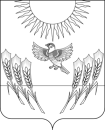 АДМИНИСТРАЦИЯ ВОРОБЬЕВСКОГО МУНИЦИПАЛЬНОГО РАЙОНАВОРОНЕЖСКОЙ ОБЛАСТИПОСТАНОВЛЕНИЕот     31.01.2013 г.     №	 42        	    	            с. ВоробьевкаО нормативе стоимости 1 квадратного метра общей площади жилья на 2013 год по Воробьевскому муниципальному району	В соответствии с пунктом 11 Правил предоставления молодым семьям социальных выплат на приобретение (строительство) жилья и их использования подпрограммы «Обеспечение жильем молодых семей» федеральной целевой программы «Жилище» на 2011 - 2015 годы, утвержденной Постановлением Правительства Российской Федерации  от 17.12.2010 года № 1050 «О федеральной целевой программе «Жилище» на 2011-2015 годы», администрация Воробьевского муниципального районаП О С Т А Н О В Л Я Е Т :1. Утвердить на 2013 год норматив стоимости 1 квадратного метра общей площади жилья по Воробьевскому муниципальному району в размере 20000 (двадцать тысяч) рублей, подлежащий применению при расчете размера социальных выплат, выделяемых на приобретение (строительство) жилья.	2. Опубликовать настоящее постановление в муниципальном средстве массовой информации «Воробьевский муниципальный вестник».           3.   Контроль за исполнением настоящего постановления возложить на заместителя главы администрации муниципального района Хвостикова А.Н.Глава администрации муниципального района					 	И.Т. Рябинин